This Business Case template should be completed using the Guidelines on developing each section of the Business Case. Sign-offContentsGuide to using the template	61.	Executive summary	81.1	Introduction	81.2	Needs Analysis	81.3	Strategic and Policy Alignment	81.4	Options Analysis	81.5	Project Scope	81.6	Risk Analysis	81.7	Delivery Model Analysis	81.8	Financial Analysis	81.9	Economic Appraisal	81.10	Project Governance	81.11	Stakeholder Engagement Plan	81.12	Advisor Engagement Plan	81.13	Timeline	82.	Introduction	92.1	Overview	92.2	Project objectives	92.3	Project background	92.4	Current state	93.	Needs Analysis	103.1	Problem (or opportunity) and strategic responses	103.2	Benefits	104.	Strategic and Policy Alignment	114.1	Alignment with Government commitments and policies	114.2	Wellbeing Impact Assessment	114.3	Alignment with other projects, Programs and Precincts	114.4	Consideration of Commonwealth Government policies and priorities	125.	Options Analysis	135.1	‘Do minimum’ Base Case	145.2	Strategic solutions	145.3	Project options	145.4	Staging analysis	146.	Project Scope	156.1	Scope of works	156.2	Scope of services	156.3	Project interdependencies	157.	Risk Analysis	167.1	Risk analysis process	167.2	Key project risks	168.	Delivery Model Analysis	178.1	Overview of delivery model assessment process	188.2	Project characteristics	188.3	Delivery model assessment	188.4	Recommended delivery model	189.	Financial Analysis	199.1	Estimated project capital cost	209.2	Whole-of-life cashflows	219.3	Project contingency	219.4	Summary assessment	229.5	Budget implications	229.6	Funding strategy	239.7	Value for money (Integrated delivery models only)	239.8	Assumptions	2410.	Economic Appraisal	2510.1	Base Case	2610.2	Project Case	2610.3	Assumptions and methodology	2610.4	Project costs	2610.5	Benefits and economic costs	2610.6	Non-monetised benefits and economic costs	2710.7	Distributional analysis	2710.8	Results	2710.9	Sensitivity analysis	2711.	Project Governance	2911.1	Recommended governance structure	2911.2	Key bodies	2911.3	Governance roles and responsibilities	2912.	Stakeholder Engagement Plan	3012.1	Stakeholder identification	3012.2	Outcome of stakeholder engagement to date	3012.3	Communication Strategy	3113.	Advisor Engagement Plan	3213.1	Legal	3213.2	Financial, commercial and procurement	3213.3	Technical design and engineering	3213.4	Probity	3213.5	Stakeholder management and communication	3213.6	Transactions management	3313.7	Environment and sustainability	3313.8	Other specialists	3314.	Timeline	3414.1	Project timeline	3414.2	Project decision points	3514.3	Recommended float	3514.4	Project timeline risks, dependencies, constraints and/or deadlines	3514.5	Project timeline assumptions	35Appendices	36Appendix A - ILW supporting documentation	36Appendix B - Investment Logic Map	36Appendix C - Wellbeing Impact Assessment	36Appendix D - Functional Design Brief	36Appendix E - Risk Register	36Appendix F - Detailed cost estimates	36Appendix G - Detailed annual cashflow profile	36Appendix H - Cashflow and cost modelling (Tier 1)	36Appendix I - Cost estimate supporting information (Tier 2 and Tier 3)	36Appendix J - Economic methodology (Tier 1)	36Appendix K - Stakeholder Engagement Plan and Communication Strategy (Tier 1 and Tier 2)	36Appendix L - Project timeline	36Guide to using the templateExecutive summary  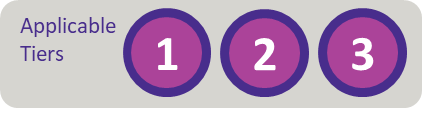 IntroductionNeeds AnalysisStrategic and Policy AlignmentOptions AnalysisProject Scope Risk Analysis Delivery Model AnalysisFinancial Analysis Economic Appraisal Project Governance Stakeholder Engagement Plan Advisor Engagement Plan Timeline Introduction Overview Project objectives Project backgroundCurrent stateNeeds AnalysisProblem (or opportunity) and strategic responsesBenefits Strategic and Policy AlignmentAlignment with Government commitments and policiesWellbeing Impact Assessment Alignment with other projects, Programs and PrecinctsConsideration of Commonwealth Government policies and prioritiesOptions Analysis‘Do minimum’ Base CaseStrategic solutions Recommended strategic solutionProject options Evaluation criteria Project optionsRecommended project option(s)Staging analysis Project Scope Scope of worksScope of servicesProject interdependenciesRisk AnalysisRisk analysis processKey project risks Delivery Model AnalysisOverview of delivery model assessment processProject characteristicsDelivery model assessmentMarket sounding (where relevant)Packaging assessment / services bundlingShortlisted delivery model optionsValidationEvaluation criteriaAnalysis / assessment against evaluation criteriaRecommended delivery model Financial Analysis Estimated project capital cost Table 1: Example estimated project capital cost (P90, $m, nominal)Whole-of-life cashflowsTable 2: Example whole-of-life cashflows estimate (P90, $m, nominal)Project contingencyTable 3: Example project capital contingency ($m, nominal)Table 4: Example project whole-of-life contingency ($m, nominal)Summary assessmentTable 5: Net Present Value (P90, $m, date)Budget implicationsTable 6: Financial impacts summary (P90, $m, nominal)   Funding and financing strategyConsideration should include the use of capital appropriation and/or alternative funding and financing mechanisms.Value for money (Integrated delivery models only)This section is only to be included when an Integrated delivery model is usedMethodologyPublic Sector ComparatorProject cost Risk of the projectSensitivity testing and scenario analysis Summary AssessmentAssumptionsTable 7: Key assumptionsEconomic AppraisalBase Case Project Case Assumptions and methodologyTable 8: Key assumptionsProject costsTable 9: Example project cost summary table (P50, $m, real, discounted)Benefits and economic costsTable 10: Example benefit and economic cost summary table ($m, real, discounted)Non-monetised benefits and economic costs Distributional analysis Results Table 11: Example results summary table (P50, $m, real, discounted)Sensitivity analysisTable 12: Sensitivities (P50, $m, real, discounted)Project Governance 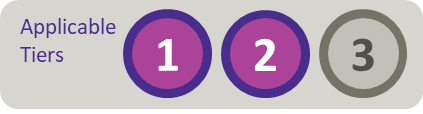 Recommended governance structureKey bodies Governance roles and responsibilities Stakeholder Engagement PlanStakeholder identificationOutcome of stakeholder engagement to dateCommunication StrategyAdvisor Engagement Plan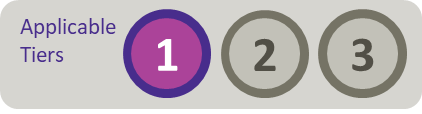 LegalFinancial, commercial and procurementTechnical design and engineeringProbityStakeholder management and communicationTransactions managementEnvironment and sustainabilityOther specialistsTimeline Project timelineTable 13: Implementation milestones and timeframesProject decision pointsRecommended floatProject timeline risks, dependencies, constraints and/or deadlinesProject timeline assumptions AppendicesThe Project Team are recommended to include the following appendices. Where the Project Team has undertaken further analysis, they should append this additional information to the Business Case.  ILW supporting documentation Investment Logic MapWellbeing Impact AssessmentFunctional Design BriefRisk RegisterDetailed cost estimatesDetailed annual cashflow profileCashflow and cost modelling (Tier 1)Cost estimate supporting information (Tier 2 and Tier 3)Economic methodology (Tier 1)Stakeholder Engagement Plan and Communication Strategy (Tier 1 and Tier 2) Project timeline 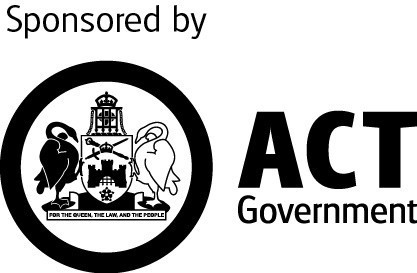 Project Business CaseProject name:Tier: Risk assessment (high/med/low):Total estimated project capital cost (P90, $m, nominal): Whole-of-life cashflow (P90, $m, nominal):Funding requested ($m):Recommended delivery model: Sponsoring Agency:Sponsoring Minister:Contact officer:Business Case advisors:Sponsoring Agency:Print NameSignatureThe Project Team should use this template to develop a Business Case for their project. The template should not be used in isolation but should be read and used alongside the guidance on developing each section of the Business Case The Project Team should also refer to the Partnerships Framework – Guidelines for Public Private Partnerships (PPPs) if a PPP is being considered as a delivery model ‘Key questions’ purple boxes are included at the beginning of each section in this template. The Project Team should answer the key questions provided in these boxes in each section. These boxes also provide the recommended appendices that the Project Team should include and any variations in the section’s requirements across Tiers  ‘Key messages’ grey boxes are included at the beginning of each section in this template. The Project Team should use these boxes to highlight the key messages of each section An ‘Applicable Tiers’ diagram is presented at the beginning of each section (shown below). This diagram indicates which sections of the Business Case template the Project Team is required to complete for each Tier. The Project Team is not required to develop the section if the Tier that corresponds to the project is greyed out in the diagram. There may also be varying requirements across the three Tiers within the section. Any variations across the Tiers are described in the ‘key questions’ pop-out boxes at the beginning of each section of this template and in the pop-out boxes at the beginning of each section of the Business Case Guidelines (where relevant).A ‘Programs and Precincts’ diagram is presented at the beginning of each section of the Business Case Guidelines. Refer to the Program and Precinct Business Case Template for further informationIf the Project Team is considering submitting their project to Infrastructure Australia for possible inclusion in the Infrastructure Priority List, they should refer to the Infrastructure Australia Assessment Framework Mapping Guidelines If the Project Team is considering submitting their project to the Department of Infrastructure, Transport, Regional Development and Communications for possible funding under Part 3 of the National Land Transport Act 2014, they should refer to the Project Proposal Report Mapping Guidelines In completing this template, the Project Team should:Answer the ‘key questions’Use the headings, sub-headings and tables that have been provided to guide the development of the Business CaseUse charts or diagrams to convey project information where appropriateSummarise the key points in each section in the ‘key messages’ boxes at the beginning of each sectionDelete the ‘key questions’ boxes and ‘applicable Tier’ diagrams from the final version of the Business CaseThe Project Team must ensure that the necessary approvals and advice have been sought before submitting the Business Case, including a sign-off from the Sponsoring Agency. Key questions that the Project Team must answer in this section: What are the project’s objectives? Have there been any prior studies, analyses or activities undertaken in relation to this project? Please outline.What is the current state of the project? Please provide a brief overview of the project. What are the recommendations of the Business Case? Appendices required: None required.The Project Team must refer to the Guidelines for developing this section of the Business Case.The Project Team should delete this box from the final version of the Business Case. Key messagesThe Project Team should include an overview of the key messages Key questions that the Project Team must answer in this section: What is the overall statement of need for the project?What are the key problems or opportunities identified in the Investment Logic Map (ILM) (or subsequently)?What are the benefits of addressing the problems or realising the opportunities?What are the strategic responses to each of the problems or opportunities?What are the proposed solutions within those strategic responses?Appendices required: Where an Investment Logic Workshop (ILW) was undertaken, the Project Team should include supporting documentation, such as the list of participants who attended and any other supporting notes (Appendix A - ILW supporting documentation )The Project Team is required to append a copy of the ILM to the Business Case (Appendix B - Investment Logic Map).The Project Team must refer to the Guidelines for developing this section of the Business Case.The Project Team should delete this box from the final version of the Business Case.Key messagesThe Project Team should include an overview of the key messages Key questions that the Project Team must answer in this section:How does the project align with (and contribute to) Government and Agency commitments, policies, strategic vision and objectives? What are the major wellbeing impacts of the project (either positive or negative) and who are the affected groups?  For each identified impact, what is its expected timing?Does the project provide synergies, benefits or efficiencies with other existing or planned projects, Programs or Precincts? If so, please explain.  Does the project align with any relevant national policies, strategies, priorities and objectives and contribute to their achievement? If so, please list.Appendices required: The Project Team is required to attach the Wellbeing Impact Assessment completed for the project (Appendix C - Wellbeing Impact Assessment). The Project Team may contact the Wellbeing Team in Policy and Cabinet Division at wellbeingfeedback@act.gov.au for further information about how to complete the Wellbeing Impact Assessment.The Project Team must refer to the Guidelines for developing this section of the Business Case.The Project Team should delete this box from the final version of the Business Case.Key messagesThe Project Team should include an overview of the key messages Key questions that the Project Team must answer in this section:What is the ‘Base Case’ (that is, what is a suitable and justifiable ‘do minimum’ or ‘Business-as-Usual’ option)?What is the strategic solution that best addresses the problems or opportunities, and realises the benefits, identified in the ILM and/or Needs Analysis? Summarise why this is the case.What are the full range of project options that could be pursued to reach the recommended strategic solution?What evaluation criteria should be used in the MCA to assess the selected project options? Which project option provides the best fit against the agreed evaluation criteria in the MCA?For Tier 1 and Tier 2 projects, which project option is recommended based on the detailed assessments undertaken (including the Financial Analysis, Economic Appraisal and Wellbeing Impact Assessment)?For Tier 3 projects, which project option is recommended based on the outcome of the MCA? For Tier 1 projects and other projects where staging is feasible, what is the recommended staging option for the recommended project option?For Tier 1 projects and other projects where staging is feasible, if the project option does not incorporate staging, why is this the case?  Appendices required: None required. The Project Team may append further information on the Options Analysis performed prior to the Business Case, where available. Variation across Tiers: For Tier 1 and Tier 2 projects, the Project Team should undertake a more detailed options analysis process, as described in the detailed Options Analysis Guidelines. This includes undertaking a Financial Analysis, Economic Appraisal and Wellbeing Impact Assessment on all project options to identify a recommended project option. For Tier 1 projects, the Project Team must also undertake an analysis of the project’s staging For Tier 3 projects, the Project Team is only required to define the Base Case, identify the project option(s) and perform MCA to determine the recommended project option, as described in the detailed Options Analysis Guidelines. Other components of the analysis can be undertaken if the Project Team sees fit.The Project Team must refer to the Guidelines for developing this section of the Business Case and the detailed Options Analysis Guidelines.The Project Team should delete this box from the final version of the Business Case.Key messagesThe Project Team should include an overview of the key messages Key questions that the Project Team must answer in this section: What is the detailed scope of the project? What are the specific components of the project scope and how does each address the need? In detailed terms, how does the project scope affect, depend on or integrate with any other projects, Programs or Precincts? Appendices required: The Project Team is required to attach the Functional Design Brief as an appendix (Appendix D - Functional Design Brief). The Project Team must refer to the Guidelines for developing this section of the Business Case.The Project Team should delete this box from the final version of the Business Case.Key messagesThe Project Team should include an overview of the key messages Key questions that the Project Team must answer in this section: What are the key risks identified during the risk analysis process? The Project Team should consider risks throughout the project’s life: planning, design, procurement, construction, operations, maintenance and decommissioning. These risks should include environmental and climate risks.Appendices required:The Project Team is required to attach the Risk Register as an appendix (Appendix E - Risk Register). For Tier 1 projects, where appropriate, the Risk Register for each shortlisted project option should be included.Variation across Tiers: For Tier 1 projects, the Project Team should quantify risks using stochastic techniques in order to develop a project contingency allowance. The Project Team should develop a contingency allowance for each shortlisted project option  For Tier 2 projects, the Project Team is recommended to quantify risks using stochastic techniques; however, this should be tailored to suit the requirements of the project For Tier 3 projects, the Project Team is only required to provide a table of the key risks that informed the project’s Tier allocation, and can quantify risks using deterministic techniques. The Project Team must refer to the Guidelines for developing this section of the Business Case and the detailed Risk Analysis Guidelines.The Project Team should delete this box from the final version of the Business Case.Key messagesThe Project Team should include an overview of the key messages Key questions that the Project Team must answer in this section: What are the key components of project delivery (e.g. capital works packages, services etc.)?Are there opportunities to bundle / package different project components? If so, what is the recommended packaging / bundling strategy?What project characteristics were considered in recommending a delivery model?What evaluation criteria were used in assessing the different delivery models?What shortlisted delivery model options were selected?How can the key project risks be mitigated through delivery model selection (Refer to detailed Risk Analysis Guidelines)?What is the recommended delivery model for the project?Appendices required: Market sounding report (if available)Further delivery model analysis (where relevant and available).Variation across Tiers: For Tier 1 projects, the Project Team must complete a full assessment of potentially suitable models to determine the most appropriate delivery modelFor Tier 2 projects, the Project Team can conduct a less extensive analysis as it is unlikely to include consideration of most Integrated delivery models and some Relationship modelsFor Tier 3 projects, the Project Team is only required to sufficiently document the recommended delivery model or contracting approach by using the ‘recommended delivery model’ sub-section. A full analysis of all the delivery models considered is not required. The Project Team must refer to the Guidelines for developing this section of the Business Case and the detailed Delivery Model Analysis Guidelines.The Project Team should delete this box from the final version of the Business Case.Key messagesThe Project Team should include an overview of the key messages Key questions that the Project Team must answer in this section:What is the risk adjusted estimated project capital cost and whole-of-life cashflow for each project option and the Base Case?How do the affordability and commercial viability (where applicable) of each project option compare against one another?What are the funding requirements and sources for each project option, including options for user charges and/or value capture?Are there any alternative sources of finance and/or financing mechanisms for the project (e.g. contribution from land sales, loans or equity)?Are there any alternative sources of finance available within Government, other than the Budget process, that can contribute to this project (i.e. Zero Emissions Government Loan Facility and/or Social Cost of Carbon Fund)?If so, what engagement has occurred with the Zero Emissions Government team and what is the quantum of funding available to cover projected capital costs? (Integrated delivery models only) What are the estimated annual payments made by Government to Project Co? If applicable, what are the estimated revenues to Government and/or upfront contributions that are required to support the financial viability of the project?  (Integrated delivery models only) What is the Public Sector Comparator (including raw and risk adjusted), expressed as a Net Present Value (NPV)? What are the key assumptions that have been made in the Financial Analysis? Appendices required: The Project Team is required to attach to the Business Case the detailed cost estimates that have been prepared, where relevant (Appendix F - Detailed cost estimates)The Project Team must also provide a detailed annual cashflow profile (Appendix G - Detailed annual cashflow profile)For Tier 1 projects, the Project Team must attach to the Business Case any modelling used to forecast the cashflows and costs for the shortlisted project option(s) (Appendix H - Cashflow and cost modelling (Tier 1))For Tier 2 and Tier 3 projects, any other supporting information that was used to inform the cost estimate (Appendix I - Cost estimate supporting information (Tier 2 and Tier 3)).Variation across Tiers: The method for quantifying a contingency allowance varies across Tiers and is described in the detailed Risk Analysis Guidelines For Tier 1 and Tier 2 projects, the Project Team is recommended to engage appropriately qualified technical advisors / quantity surveyors to prepare capital costs. This is also recommended for whole-of-life costsFor Tier 3 projects, the Project Team may choose to develop the estimated project capital cost and whole-of-life costs internally or by benchmarking the project option(s) against completed projects of a similar size and scope. The Project Team must refer to the Guidelines for developing this section of the Business Case.Where a project is recommended to be procured using an Integrated delivery model, the Project Team must include a detailed Financial Analysis as defined in the Partnerships Framework – Guidelines for Public Private Partnerships.The Project Team should refer to the Capital Project Expenditure Profile Model and the Capital Project Expenditure Profile Model User Guide to develop realistic cost profiles if they have not been provided by appropriately qualified technical advisors / quantity surveyors. Please contact IFR for these models.The Project Team should delete this box from the final version of the Business Case.Key messagesThe Project Team should include an overview of the key messages Cost itemBase CaseOption 1 (recommended option)Option 2Option 3Capital costsDesign, project management, other feesLandDemolition Building worksRefurbish existingContractor’s costsTotal raw capital costsP90 contingency allowanceTotal P90 costingEscalationTotal nominal capital costsOther costsACTIA costsACTGS costsOther up-front costsTotal estimated project capital funds requiredOther costs (resources received free of charge)MPC feeTotal estimated project capital costCost item[Selected year][Selected year][Selected year]Operating costsOperating costsMaintenance costs (where applicable)Lifecycle costs (where applicable)Total raw operating costsRevenuesRevenues (where applicable) Total raw revenuesP90 contingency allowanceTotal real operating cashflowsEscalationTotal nominal operating cashflowsCost itemP90Total raw capital costsContingency allowanceTotal estimated project capital costContingency allowance as a proportion of total estimated project capital cost (%)Cost itemP90Total raw whole-of-life cashflowsContingency allowanceTotal whole-of-life cashflowsContingency allowance as a proportion of whole-of-life cashflows (%)Cost itemBase CaseOption 1 (recommended option)Option 2Option 3Total estimated project capital costWhole-of-life cashflows (excluding capital costs) Total cashflowNPV (Present value of the total cashflow for each option)Incremental NPV (NPV of project option minus Base Case)2024-252025-262026-272027-282028-29TotalCapital impactsCapital impactsCapital impactsCapital impactsCapital impactsCapital impactsCapital impactsCapital injectionCapital inflows Capital offset – existing provisionNew capital provisionMPC fee – resources received free of charge (if applicable)Expense impactsExpense impactsExpense impactsExpense impactsExpense impactsExpense impactsExpense impactsExpenses Expenses – offsetsExpenses – offsets – existing provisionNew expense provisionDepreciation Revenue/Commonwealth contribution/savings impactsRevenue/Commonwealth contribution/savings impactsRevenue/Commonwealth contribution/savings impactsRevenue/Commonwealth contribution/savings impactsRevenue/Commonwealth contribution/savings impactsRevenue/Commonwealth contribution/savings impactsRevenue/Commonwealth contribution/savings impactsRevenueCommonwealth contributionSavingsStaffing impactStaffing impactStaffing impactStaffing impactStaffing impactStaffing impactStaffing impactTotal additional FTEs (no.)AssumptionDetailKey questions that the Project Team must answer in this section:What is the Base Case and Project Case(s) that will be assessed under the Economic Appraisal?What are the benefits, economic costs and project costs of each project option?What is the Benefit to Cost Ratio (BCR) and NPV of the project? What are the findings of the MCA and the distributional analysis?  Which project option is expected to deliver the highest net benefit to the ACT community, commensurate with costs?Appendices required: For Tier 1 projects, the Project Team is required to attach a technical economics appendix which outlines the economic methodology applied and the detailed results of the analysis (Appendix J - Economic methodology (Tier 1)).Variation across Tiers: For Tier 1 and Tier 2 projects, the Project Team needs to conduct a full Economic Appraisal through CBA and MCA for each of the shortlisted project options to further inform the Options AnalysisFor Tier 3 projects, the Project Team is not required to undertake a full CBA for each Project Case. The Project Team should include the following in the Economic Appraisal chapter:A definition of the Base Case and Project Case (the recommended project option identified in the Options Analysis section)A description of the set of benefits and economic costs that the project would be expected to generateA description of the costs of the project.The Project Team must refer to the Guidelines for developing this section of the Business Case and the detailed Economic Appraisal Guidelines.The Project Team should delete this box from the final version of the Business Case.Key messagesThe Project Team should include an overview of the key messages AssumptionDetailCost itemOption 1 (recommended option)Option 2Option 3Capital costsOperation and maintenance costsTotal P50 project costBenefit and economic cost categoryOption 1 (recommended option)Option 2Option 3Total project benefits and economic costsBenefit categoryOption 1 (recommended option)Option 2Option 3Project costsBenefitsEconomic costsResultsNPVBCRCategoryOption 1 (recommended option)Option 1 (recommended option)Option 2Option 2Option 3Option 3CategoryNPVBCRNPVBCRNPVBCREconomic resultsSensitivities – Discount rateSensitivities - BenefitsSensitivities - CostsKey questions that the Project Team must answer in this section: What is the governance structure for the project across the stages of the Infrastructure Investment Lifecycle of the project?Which governance bodies and groups are recommended for the project?What are the roles and responsibilities of each stakeholder involved in the governance structure?What Agencies should be represented on governance bodies and groups?Appendices required: None required.Variation across Tiers: For Tier 3 projects, the Project Team is only required to outline the proposed governance structure for the project.The Project Team must refer to the Guidelines for developing this section of the Business Case  and the detailed Project Governance Guidelines.The Project Team should delete this box from the final version of the Business Case.Key messagesThe Project Team should include an overview of the key messages Key questions that the Project Team must answer in this section: Who are the stakeholders for this project?What is the nature or extent of the potential impacts or benefits of the project on these stakeholders?What level of engagement has the Project Team undertaken with stakeholders, particularly during the Business Case stage in the development of the recommended solution? What is the outcome of stakeholder engagement as at the date of the Business Case? What is the Stakeholder Engagement Plan and ongoing Communication Strategy for the later stages of the project? Appendices required:For Tier 1 and Tier 2 projects, the Project Team is required to attach a copy of the Stakeholder Engagement Plan and Communication Strategy as an appendix (Appendix K - Stakeholder Engagement Plan and Communication Strategy (Tier 1 and Tier 2)).Variation across Tiers: This section is mandatory for Tier 1 and 2 projects, as well as for Tier 3 projects that the Project Team identified in Stage 1 – Develop of the Capital Framework as requiring additional stakeholder analysis.  The Project Team must refer to the Guidelines for developing this section of the Business Case.The Project Team should delete this box from the final version of the Business Case.Key messagesThe Project Team should include an overview of the key messages Key questions that the Project Team must answer in this section:What specialist advisor roles will be required to deliver the project? This includes both internal and external advisors.Appendices required: None required.Variation across Tiers: This section is mandatory for Tier 1 projects and for any projects that the Project Team identified in Stage 1 – Develop of the Capital Framework as requiring specialist advisorsThis section is recommended for Tier 2 projects.The Project Team must refer to the Guidelines for developing this section of the Business Case.The Project Team should delete this box from the final version of the Business Case.Key messagesThe Project Team should include an overview of the key messages Key questions that the Project Team must answer in this section: What are the key milestones and timeframes associated with each stage of implementation, including key decision and approval points?What are the task dependencies or interdependencies?What are the risks, constraints and deadlines relating to the project timeline?Has the Project Team identified any independent assurance requirements?  Appendices required: The Project Team is required to attach a copy of the project timeline as an appendix (Appendix L - Project timeline).The Project Team must refer to the Guidelines for developing this section of the Business Case.The Project Team should delete this box from the final version of the Business Case.Key messagesThe Project Team should include an overview of the key messages  MilestonesDate to be completedFinal completion date